УПРАВЛЕНИЕ  ОБРАЗОВАНИЯАЛЬМЕТЬЕВСКОГО МУНИЦИПАЛЬНОГО РАЙОНАИ ГОРОДА АЛЬМЕТЕВСКАКонспект НОД  в старшей группе«Не надо мусорить».(НА МУНИЦИПАЛЬНОМ КОНКУРСЕ «Эколидер – 2015г»)                                                                   Воспитатель: Сафиуллина  Р.Р.                                                                   МБДОУ № 47  «Энже бортеге»Интеграция образовательных областей:Познавательное развитие, речевое развитие социально–коммуникативное развитие,художественно-эстетическое развитие, физическое развитиеЦель: Способствовать экологическому воспитанию детей дошкольного возраста, формированию экологической культуры.Задачи:Закреплять элементарные представления об источниках загрязнения окружающей среды;Расширять и систематизировать знания детей о природе;Формировать умение анализировать поступки людей, свои поступки, делать выводы.Познакомить со знаком «выброси в мусорную корзину»;научить находить его на упаковках от продуктов.Воспитывать бережное отношение к окружающему миру – улице, городу, стране, планете.Материал и оборудование:Мультимедийное оборудование, пустые упаковки от соков, воды, батарейки,глобус, видеозапись, лупа, и знак «Выброси в мусорную корзину».Предварительная работа:Рассматривание иллюстрации экологического содержания, просмотр  фильмов экологическойнаправленности, беседы с детьми,знакомство с глобусом, чтение стихов и рассказов о природе.Содержание  ОД:-Я назову цепочку слов, а вы подумайте и скажите, как все это можно назвать одним словом: - Сатурн, Марс, Земля, Юпитер……. (это планеты) - Да, все это планеты Солнечной системы. Все они движутся вокруг одной звезды – Солнца.- А как вы думаете, чем Земля отличается от других планет?- Да, на земле есть жизнь. Есть воздух, вода, солнечный свет.Все это – условия, необходимые для жизни. Если не будет этих условий, тогда Земля может  стать безжизненной.Воспитатель демонстрирует глобус , на котором закреплены маленькие фигурки людей.- Вы знаете, что это? (глобус)- Правильно, это глобус – модель Земли. Земля – наш общий дом.Просмотр фрагмента  мультфильма «Сказка о белой льдинке»  режиссер Е. Синвоконь, сценарии  А.Костинского.- Сейчас я предлагаю вам посмотреть мультфильм. Он называется «Сказка о белой льдинке»Воспитатель:  Какой была льдинка вначале?- Какой он стал?-Какая вам больше нравилась? Почему?  - Как вы считаете, кто виноват в том, что льдинка стала такой  грязной? - В чем их вина? (Ответы детей).- Вот такая и на Земле в разных населенных пунктах люди оставляют за собой огромное количество мусор, бросают его прямо на Землю (на глобус закрепляет упаковки от сока, конфет и прочие таким образом, чтобы под ними скрылась вся поверхность глобуса и фигурки людей). Если бросать и не убирать мусор, что может произойти?- Что мы видим? Вся поверхность суши покрыта мусором, вода загрязнена, людям нечем дышать. Сквозь толстый слой мусора солнечные лучи не могут пробиться к Земле и согреть ее. Земля может стать безжизненной.- Что делать? (дети предлагают варианты решения.) - если мы очистим Землю, мы спасем ее от гибели. Вы хотите спасти свою планету?                    Будем мы беречь планету,                    Дом, в котором мы живем.                    Если будет грязно где – то                    Мы планету приберем!Дети снимают с макета мусор, садятся за столы, упаковки берут с собой.Исследовательская деятельность:- У нас на столах лежат увеличительные стекла. Вот сейчас с их помощью мы сделаем открытие. Дело в том, что все эти упаковки подсказывают нам, как с ними нужно поступить.- Могут ли они нам голосом подсказать, что с ними делать? (нет)- Конечно, нет. Но иногда могут сказать с помощью специальных знаков. Например, такого.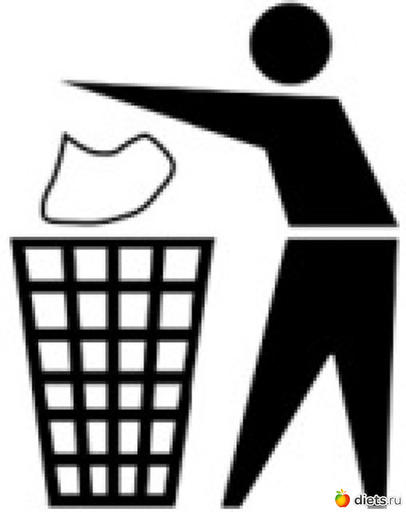 Воспитатель демонстрирует знак « Выбросить в мусорную корзинку».- Обследуйте упаковку с помощью лупы и найдите такой же знак. Кто найдет – поднимите руку.- Рассмотрите хорошо этот знак.- Как думаете, что он обозначает? (предположения детей).- Да этот знак называется «Выбросить в мусорную корзинку».- Давайте так и сделаем!Воспитатель приносит мусорную корзинку, дети выбрасывают в нее весь мусор. 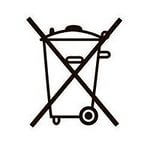 Как вы думаете, что обозначает этот знак? (ответы детей). Этот значок обозначает, что батарейки нельзя выбрасывать как обычно мусор. Давайте пока сложим их отдельно (в коробочку).Ребята, скажите, а где в нашей жизни используются батарейки? (ответы детей) Пульт, часы, фонарик, игрушки и т.д. Правильно все мы очень часто пользуемся батарейками, но они недолговечны и их часто приходится менять, истратив заряд – выбрасываем, не задумываясь о том, что какой  вред причиняем окружающей среде. А вы и ваши родители, что делаете с использованными батарейками?А вы знаете, что одна маленькая батарейка, выброшенная даже в мусорное ведро загрязняет тяжелымиметаллами около 400 литров воды или 20 квадратных метров земли. Батарейка разлагается  в природе около 110лет, а значит, и вред окружающей среде будет наноситься в течение всего этого времени. Если же старая батарейка попадает в огонь, то она начинает выделять очень ядовитый дым, будет загрязнять еще и атмосферный воздух. Динамическая паузаМы вдоль речки идем,И бумажки и стекляшки собирает и кладем.Раз в ведро и два в корзину,Наклоняем дружно спину.Если дружно потрудиться мигом все преобразится.- Ребята, что здесь произошло?Дети видят, что на берегу «озера » разбросана одноразовая посуда.- Дети, мы можем пройти мимо? Как поступим? (ответы детей)Дети вместе с воспитателем убирают. Воспитатель предлагает  на одноразовой  посуде  найти знак «выбросить в мусорную корзинку».- Есть такой знак?- А если нет знака, то можно бросать на землю или все - таки нельзя? (нельзя)- У меня случайно оказался специальный пакет для мусора, давайте сюда все соберем, увезем с собой и что сделаем? (выбросим мусор в корзинку).- Сегодня мы с вами  ознакомились со специальным знаком. Как  он называется?- Что он обозначает?- Где его изображают?В России этот знак называется «Выбросить мусорную корзинку » (урну), а в Германии он называется «Спасибо» - спасибо за то, что выбросили мусор куда положено. В Англии этот знак обозначает «Содержи свою страну в чистоте».- Наша беседа подходит к концу.  О чем мы с вами сегодня говорили?- Как вы поступите, если у вас в руках окажется какой - то мусор?- Что вы сегодня узнали нового, о чем раньше не знали?- Я говорю вам большое спасибо за такую хорошую работу – и мусор убрали, и на берегу озера порядок навели. Это значит, что вы добрые дети. Ох, а что же с пингвиненком на белой льдинке? Давайте посмотрим.Просмотр фрагмента мультфильма «Сказка о белой льдинке» (подобран фрагмент, где пингвиненок остался на чистой льдинке).-Пингвиненок тоже все убрал, и больше никто на его льдинке не мусорил.